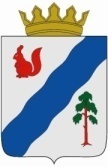 ПОСТАНОВЛЕНИЕАДМИНИСТРАЦИи ГАЙНСКОГО МУНИЦИПАЛЬНОГО ОКРУГА ПЕРМСКОГО КРАЯО внесении изменений в постановление администрации Гайнского муниципального округа № 1124 от 17.12.2021 «О заключении долгосрочных муниципальных контрактов на выполнение работ по содержанию автомобильных дорог Гайнского муниципального округа Пермского края с предельными объемами  финансирования, сроками и планируемыми результатами выполнения работ» В соответствии с постановлением администрации Гайнского муниципального округа от 14.12.2021г. №1101 «Об утверждении Порядка принятия  решений о заключении муниципальных контрактов на выполнение работ, оказание услуг для обеспечения нужд Гайнского муниципального округа Пермского края на срок, превышающий срок действия утвержденных лимитов бюджетных обязательств», в целях заключения долгосрочных муниципальных контрактов на выполнение работ по содержанию автомобильных дорог Гайнского муниципального округа администрация Гайнского муниципального округа  ПОСТАНОВЛЯЕТ:1. Утвердить прилагаемые изменения в Перечень долгосрочных муниципальных контрактов на выполнение работ по содержанию автомобильных дорог Гайнского муниципального округа Пермского края с предельными объемами  финансирования, сроками и планируемыми результатами выполнения работ утвержденный постановлением администрации Гайнского муниципального округа № 1124 от 17.12.2021 «О заключении долгосрочных муниципальных контрактов на выполнение работ по содержанию автомобильных дорог Гайнского муниципального округа Пермского края с предельными объемами  финансирования, сроками и планируемыми результатами выполнения работ».2. Настоящее постановление вступает в силу со дня подписания, подлежит размещению на официальном сайте администрации Гайнского муниципального округа.3. Контроль за исполнением настоящего постановления возложить на и.о. заместителя главы округа по строительству и ЖКХ В.А. Закирова.  Глава муниципального округа―  глава администрации   Гайнского муниципального округа                                Е.Г. ШалгинскихУТВЕРЖДЕНПостановлениемАдминистрации Гайнского муниципального округа Пермского краяот 17.12.2021 № 1124ПЕРЕЧЕНЬДОЛГОСРОЧНЫХ МУНИЦИПАЛЬНЫХ КОНТРАКТОВ НА ВЫПОЛНЕНИЕ РАБОТПО СОДЕРЖАНИЮ АВТОМОБИЛЬНЫХ ДОРОГ ГАЙНСКОГО МУНИЦИПАЛЬНОГО ОКРУГА ПЕРМСКОГО КРАЯ С ПРЕДЕЛЬНЫМИ ОБЪЕМАМИ ФИНАНСИРОВАНИЯ, СРОКАМИ И ПЛАНИРУЕМЫМИ РЕЗУЛЬТАТАМИ ВЫПОЛНЕНИЯ РАБОТ13.01.2022№6№ п/пСостав работ202220222022202320232023202420242024202520252025№ п/пСостав работПланируемый результат работ, кмОбъем выполненных работ,  руб.Предельный объем бюджетных ассигнований,  руб.Планируемый результат работОбъем выполненных работ, руб.Предельный объем бюджетных ассигнований, руб.Планируемый результат работОбъем выполненных работ, руб.Предельный объем бюджетных ассигнований, руб.Планируемый результат работОбъем выполненных работ, руб.Предельный объем бюджетных ассигнований, руб.1Выполнение работ по содержанию автомобильных дорог общего пользования местного значения: «подъезд к д. Тиуново», «п. Усть – Весляна – п. Сейва», подъезд к п.Усть-Весляна, подъезд к п. Сосновая, подъезд к п. Оныл, «д. Давыдово - п. Жемчужный». Содержанию автомобильных дорог в границах: п. Сейва, п. Пугвин Мыс, п. Оныл, п. Серебрянка, п. Сосновая, п. Жемчужный, д. Тиуново, д. Базуево, д. Шипицыно, п. Усть – Весляна, п. Шумино118,1015288334,00118,1015288334,00118,1014965380,93118,1012254666,002Выполнение работ по содержанию автомобильных дорог общего пользования местного значения: «Иванчино – Чуртан»,  «Иванчино – Красный Яр», подъезд к д. Имасы. Содержанию автомобильных дорог в границах  п.Чуртан, п. Красный Яр, д. Иванчино, д. Имасы, п. Сергеевский82,693399048,8582,693399048,8482,693577149,9782,691524386,993Выполнение работ по содержанию автомобильной дороги общего пользования местного значения «п. Усть-Черная - п. Керос». Содержанию автомобильных дорог в границах п. Керос, п. Усть-Черная67,62731948,2367,62731948,2367,62881553,2767,61212972,5Итого денежных средствИтого денежных средств11419331,0811419331,0811419331,0711419331,0711424084,1711424084,174992025,494992025,49